BUSINESS PLAN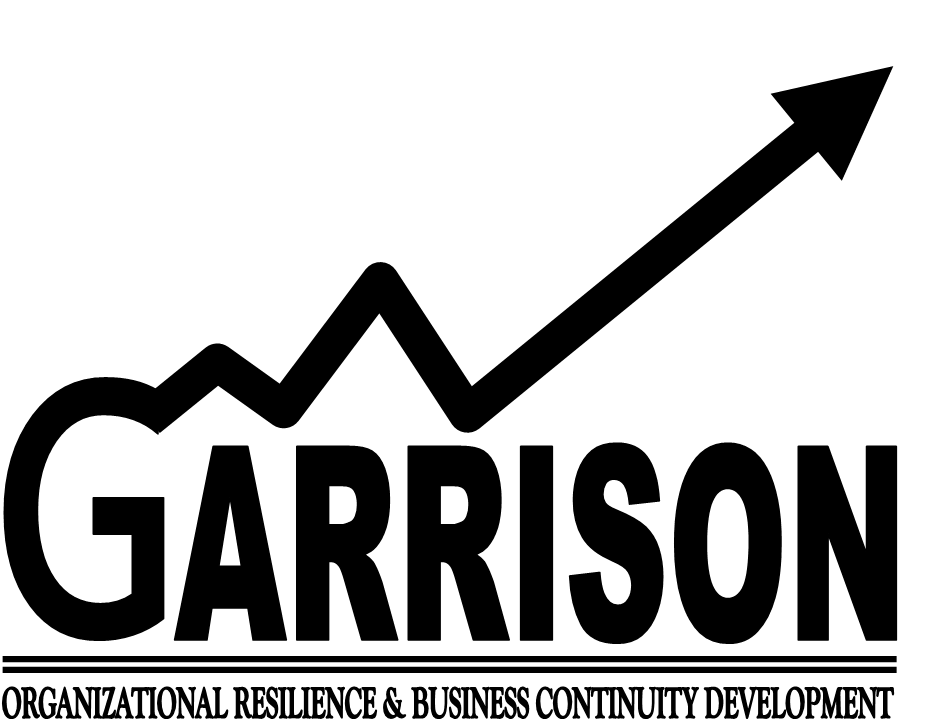 OWNERSGarrison Business Systems, LLC113 W. Front St.Adrian, MI  49221Tel:  (517) 264-7233Fax: (517) 264-7234E-mail:  inquiries@amisafe.comExecutive SummaryCompany SummaryA comprehensive disaster recovery/business continuity implementation is critical to maintaining operations, safeguarding employees and property, mitigating the risks and vulnerabilities, and remaining compliant with federal, state, and local law before, during, and after catastrophic events.  Quite often, challenged with the constraints of the current trend in lean operations, companies lack the core competencies required to assess and develop infrastructure resiliency, produce and implement disaster recovery/business continuity plans, conduct pre-incident training, and/or certify their disaster recovery/business continuity programs.Newly formed Garrison Business Systems, LLC, comprised of disaster recovery and business operations experts, steps forward to help companies in the human and public services sector with pre-disaster planning and certification.Vision StatementWe will contribute toward and protect a healthy economy and high quality of life for all by helping our clients build the world’s best disaster-resilient business systems and processes.Mission StatementWe will protect our clients’ prosperity in the face of adversity by providing the most ethical, qualified and effective disaster prevention and preparedness document preparation and audit services available to the human and public services sector.Table of ContentsBUSINESS PLAN	1I.	Executive Summary	iiCompany Summary	iiVision Statement	iiMission Statement	iiII.	Table of Contents	iiiIII.	Business	1General Description of Business	1Services	1Contingency Audit	1New Program Development	2Certification	2Testing, Drills, Practice, and Training	2Management and Organization	3Organization Structure	3Team Charters	7Implementation Team Charter	7Consulting Sub-Team Charter	9Research & Development Sub-Team Charter	12Marketing Sub-Team Charter	14Human Resources Sub-Team Charter	16Business Office Sub-Team Charter	19Supply Chain Sub-Team Charter	22Integration Team Charter	25Leadership Team Charter	27Marketing Plan	29Market Research	29Statistics Regarding Disaster Recovery/Business Continuity Planning	29Legal/Compliance Environment	29Private Standards Environment	30Business Strategy	30Operational Plan	31Legal Entity and Ownership	31Premises	32Choice of Location and Premises	32Hours of Operation	32Equipment	32Staffing	33Contracted Services	33Capacity	34Business License	34Business Insurance	34Financial Plan	35Annual Operating Budget	35Annual Income Statement	36Accounting System	36IV.	Appendices	37Appendix A: Meet the Leadership Team!	37Thomas “TJ”Clark	37Dennis DeSmet	37Lori Kosarue	37BusinessGeneral Description of BusinessGarrison Business Systems, LLC, is a provider of pre-disaster planning and certification to companies in the human and public services sector.  Garrison was founded in 2012 in response to the changing business climate and new laws and regulations focused on disaster recovery and business continuity.  The founders are a team of business professionals with expertise in disaster recovery and business continuity and operations.  Garrison’s solutions go beyond the compliance and certification aspect of pre-disaster planning, however, to provide practical solutions for its clients to safeguard employees and property, as well as to keep their businesses going in times of adversity.ServicesGarrison can review and analyze clients’ current recovery documents to recommend improvements and updates, develop effective recovery documents for new businesses; and facilitate certification/re-certification.  Specific areas of focus for these services are infrastructure resiliency, post-disaster recovery, pre-incident training, and drills and practice.Contingency AuditDue diligence in periodically reviewing one’s company’s existing disaster recovery and/or business continuity plan is essential in maintaining compliance with applicable laws and regulation, as well as in incorporating new and best practices to fulfill one’s company’s obligations to all stakeholders during times of adversity.  Garrison offers complete contingency audits focusing on its customers’ bank of critical systems, dependency analysis, and current state of risks.  Depending of the size and complexity of the customer and its business operations, the entire process typically requires two or three weeks.  The final deliverable is a report cataloging the above focus areas along with recommendations and proposed action plan.New Program DevelopmentGarrison also offers a complete program development for those customers who do not have an existing disaster recovery and/or business continuity plan.  The approach of this service is much like that of the document review described above, except that there is not a current plan to assess.  This service typically requires three to five weeks, depending on the size and complexity of the customer and its business operations.  The addition time over the contingency audit described above consists of the generation and customer review of the new certification-ready, disaster recovery/business continuity plan document.CertificationIn many cases, a customer’s disaster recovery/business continuity plan must be filed with certain federal, state, regional, or local entities.  Private certification entities may come into play, as well.  As part of our certification services, Garrison can help its customers to identify which applicable entities require disaster recovery/business continuity filings and the associated deadlines and requirements for each.Testing, Drills, Practice, and TrainingFinally, a paper document is one thing.  Being proficient at using it when it is needed is another.  Garrison provides a complete offering of training, testing, drilling, and other practice events to assure customers that their disaster recovery/business continuity plans have value and can be utilized with confidence when they are most needed.Management and OrganizationOrganization StructureThe increasingly competitive environment has encouraged the utilization of teams to achieve strategic objectives, such as time-to-market, delivery speed, cost, and quality.  Garrison Business Systems, LLC, is a team-based organization that uses teams to perform its core work.  Such an organization substitutes a team structure for the traditional hierarchical organization structure.  The advantages of doing so permit Garrison to reduce management layers and improve lateral coordination and integration of activities.  The advantage this brings to Garrison’s customers is savings through:  (1) improved cost containment by eliminating the overhead of managerial layers; and (2) improved speed of delivery of quality services and deliverables by streamlining decision-making.  Accountability to capital providers and/or shareholders is fulfilled by the Garrison’s Leadership Team.Figure 1 illustrates the team-based organization structure of Garrison Business Systems, LLC.  The core work teams are the Services Team and the Support Team, each of which is comprised of functional sub-teams.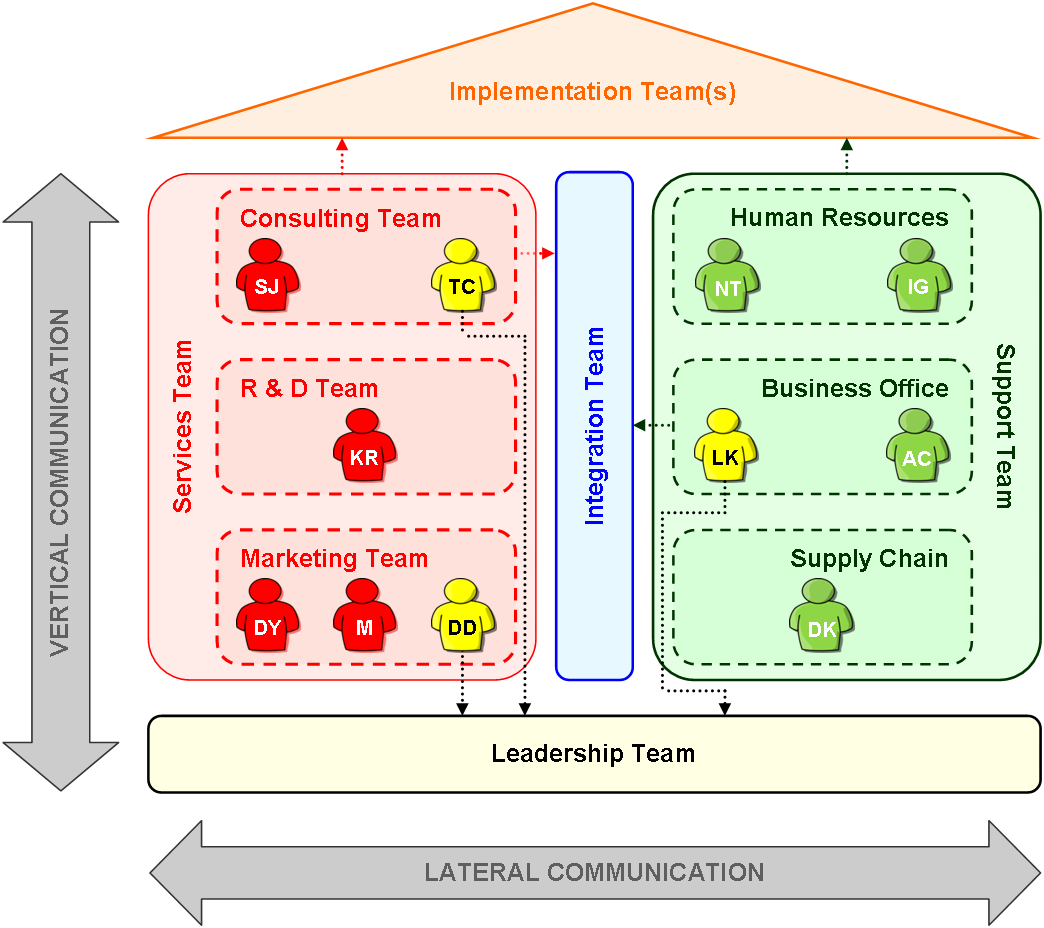 Figure 1:  Organization Structure of Garrison Business Systems, LLC.The Services Team consists of a Consulting Sub-Team, a Research and Development Sub-Team, and a Marketing Sub-Team.  The Marketing Sub-Team’s main focus is advertising, branding, customer identification, and first contact with customers.  As Garrison’s customer value delivery is primarily knowledge work, the Research and Development Sub-Team is charged with keeping the “stock” of knowledge needed to deliver value to customers relevant and up-to-date.  The Consulting Sub-Team functions as both subject matter expert in the area of disaster recovery/business continuity, and also as project management for customer projects.  Individual sub-team charters are provided below.The Support Team consists of a Human Resources Sub-Team, a Business Office Sub-Team, and a Supply Chain Sub-Team.  The Human Resources Sub-Team manages employees as a resource to support customer value delivery, including recruitment, HRIS, benefits, employee relations, coaching & professional development, employee performance management. The Business Office Sub-Team focuses on contract management and company finances.  The Supply Chain Sub-Team contributes sourcing, procurement, and supplier relationship management to facilitate the delivery of value and quality services to the company’s customers.  All Support Team members also serve on customer projects as needed.  Individual sub-team charters are provided below.The Integration Team consists of members of the Services Team and the Support Team.  The primary purpose of the Integration Team is to identify cross-team needs, as well as to facilitate lateral communication and coordination, between the Services Team and the Support Team to support the Implementation Team in delivering value to the Garrison’s customers.  As the Implementation Team identifies customer project resource needs, the Integration Team communicates those needs to the Services Team and the Support Team.  The Human Resources Sub-Team identifies available employee resources, and works with the Integration Team to make those project resource assignments.  At the same time, gaps in needed resources are filled by the Supply Chain Sub-Team via purchased contract services.The Implementation Team also consists of members of the Services Team and the Support Team.  The primary purpose of the Implementation Team is to directly deliver services to Garrison’s customers.  Resources for customer project implementations are managed through the Integration Team as described above.Finally, the Leadership Team also consists of members of the Services Team and the Support Team.  The Leadership Team is accountable to capital providers and/or shareholders for the company’s performance, establishes the company’s overall direction, aligns the various teams of the company with that overall direction, and provides an escalation path for inter-team issues that cannot be resolved at the team level.  Members of the Leadership Team are comprised of one member of the Consulting Sub-Team, one member of the Marketing Sub-Team, and one member of the Business Office Sub-Team.  The members of the Services Team select the two members to represent them on the Leadership Team, and the members of the Support Team select the member to represent them on the Leadership Team.Team ChartersImplementation Team Charter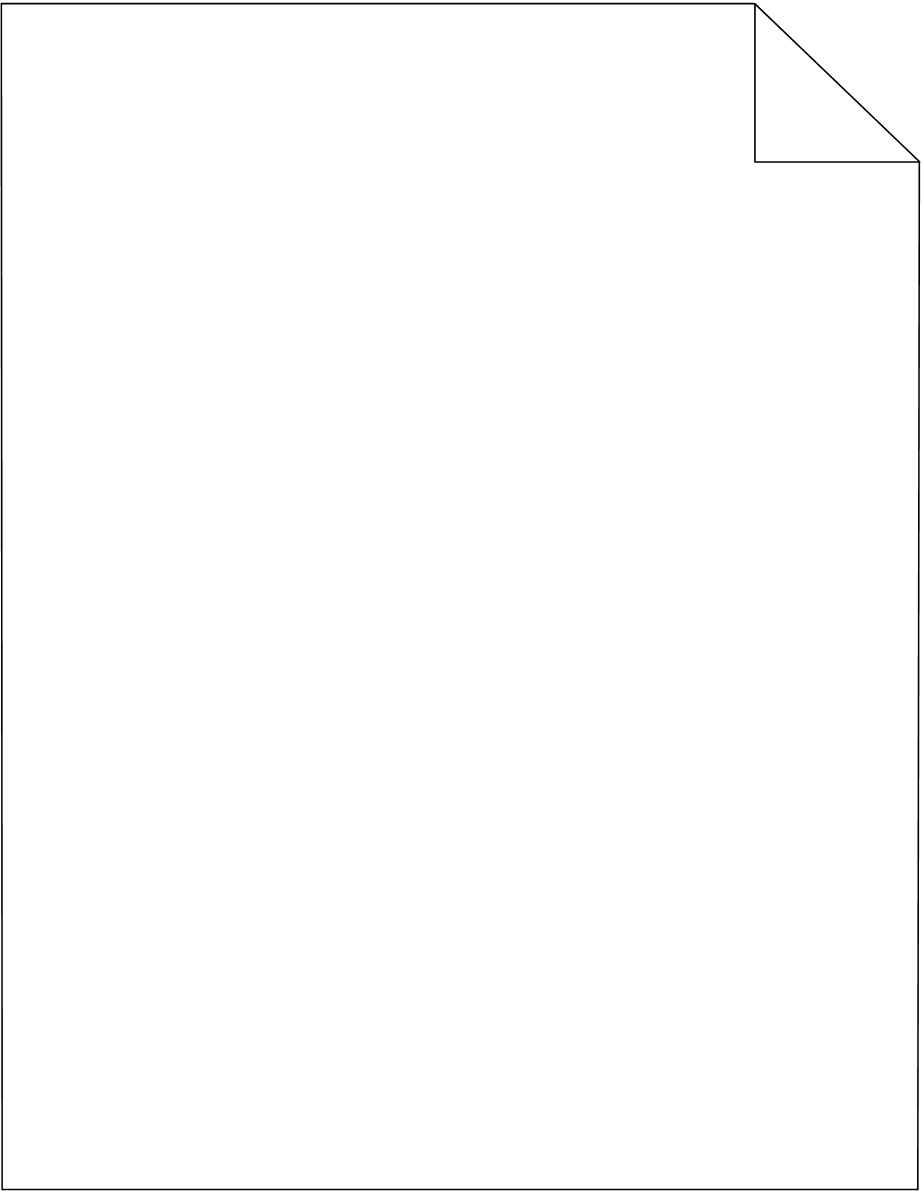 Consulting Sub-Team CharterResearch & Development Sub-Team CharterMarketing Sub-Team CharterHuman Resources Sub-Team CharterBusiness Office Sub-Team CharterSupply Chain Sub-Team CharterIntegration Team CharterLeadership Team CharterMarketing PlanMarket ResearchStatistics Regarding Disaster Recovery/Business Continuity PlanningAccording to Gulf Coast Back to Business Act of 2007, the US Congress found that:43% of businesses that close following a natural disaster never reopen; and An additional 29% of businesses close down permanently within 2 years of a natural disaster.According to the Symantec 2011 SMB Disaster Preparedness Survey:57% percent of small businesses do not have a disaster recovery/business continuity plan.47% percent of medium businesses do not have a disaster recovery/business continuity plan.65% of small and medium businesses reside in regions that they consider susceptible to natural disasters.When asked why no disaster recovery/business continuity plan, the reasons given were: 52% did not view computer systems as critical to the business; 41% responded that it never occurred to them to put together a plan; and  40% stated that disaster preparedness is not a priority.Legal/Compliance EnvironmentThe legal/compliance aspect of disaster recovery/business continuity planning is highly complex.  Having a good disaster recovery/business continuity plan can help a company maximize federal relief money, for example, under The Disaster Mitigation Act of 2000 (United States Public Law 106-390).  Federal, state, regional, and local governments are mandated to emergency management plans.  One trickle down effect is that often even private suppliers of contracted services deemed critical must have a disaster recovery/business continuity plan in place to keep their contracts.  Mandates disaster recovery/business continuity plans are also imposed on certain industries considered to be critical to the public infrastructure, such as banks, financial institutions, electric utilities, and healthcare providers.  A recent US Department of Labor interpretation of the Occupational Safety and Health Act of 1970 may eventually encourage or require employers with ten or more employees to have an emergency preparedness plan.  The list could go on and on, but for the sake of brevity, the multitude of laws and regulations permitting electronic storage of personal and financial data are also balanced by laws requiring reliable and robust protection of that data and critical services, even in times of emergency.Private Standards EnvironmentDisaster recovery/business continuity plans may also be required as part of conformance to private standards, such as International Standards Organization (ISO) 9000 or 27001, or Statement on Auditing Standard (SAS) 70.  Conformance to such standards is usually market-driven rather than regulatory in nature.Business StrategyGarrison intends to pursue a client base with the following attributes:Geographic:  MichiganSector:  Government and Non ProfitIndustry: Human/Public ServicesSize:  Small to Medium OrganizationsSource of Funding:  Grant Funded or Grant Awarded OrganizationsGarrison intends to pursue professional relationships with grant awarding agencies and organizations which may assist in identifying potential customers fitting the above profile.  Garrison will also participate in trade and business organizations which may also highlight potential customers who have been awarded or are seeking grants for the development of disaster recovery/business continuity plans.  Some special market niches from the above potential client base profile that Garrison will actively monitor for opportunities are small to medium municipal agencies (especially those which are part of the Homeland Security network), lower-tier government contractors, minority owned businesses, women owned businesses, and Native American tribal owned businesses.Operational PlanLegal Entity and OwnershipGarrison Business Systems, LLC, is a privately held limited liability corporation incorporated in the State of Delaware.  The company, a C corporation, is jointly owned by the following shareholders:  Angie Carreon, Thomas Clark, Dennis DeSmet, Idella Green, Sara Jacobs, David Kallsen, Lori Kosarue, Michael McGee, Katelyn Revill, Nicole Thomsen, and Daniel Yatzek.PremisesHandicap accessible.Choice of Location and PremisesThe premises is conveniently located near the homes of most employees, as well as conveniently located near several metropolitan areas, including Detroit, Michigan, and Toledo, OH.  The Adrian, Michigan, area affords a lower cost of living and cost of doing business, and has a well developed infrastructure, including a major healthcare alliance, an economic development corporation, and three area colleges/universities.Hours of OperationThe posted hours of operation are Monday through Friday, 8 a.m. through 5 p.m.  It is anticipated, however, that the staff of Garrison Business Systems, LLC, will as needed travel and work times outside of posted hours of operation.EquipmentGarrison will require an initial capital investment in office furniture and supplies.  These will include:  Desks/cubicles, desk chairs, all in one printer (purchased or leased), printer toner, printer service agreement, computers, laptops, filing cabinets, telephone system (including a conference phone for the conference room), and conference room table and chairs.  Garrison will also require typical offices supplies, including but not limited to:  Paper, pens, binders, staplers, staples, staple removers, paper clips, hole punch, lamps, envelopes, note pads, highlighters, tape, dry eraser board, and dry erase markers, erasers, and cleaners.StaffingGarrison has eleven full time employees who are also the eleven shareholders of the corporation.  Desiring to manage the company’s growth and be a responsible employer, Garrison will fill skill set gaps through contracted services in Year One.  In Years Two through Five, Garrision will seek to expand its staff to reduce reliance on contracted services and better support business operations and customer projects with in-house skill sets.Contracted ServicesSeveral gaps in needed skill sets have been identified between the current skill sets of Garrison employees and what is needed to support Garrison’s business operations and customer projects.  These needed skill sets are:legal/paralegalIT/technology servicesProject assistant/coordinator/admin assistantGarrison has opted to initially contract these skill sets, but will eventually strive to develop in-house capability in these areas.CapacityIn Year One, Garrison plans to complete a minimum of twelve customer projects.  As initial knowledge bank is built and organized, and business and project processes are refined, our goal is to increase the number of projects by a minimum of two projects per year from Years Two through Five to support the broad organizational goal of achieving 10% profitability by Year Five.Business LicenseA business license will be required for the State of Delaware, Garrison’s state of incorporation.  An annual renewal of that business license will be required.  Also, a Foreign Corporation Fee will be due the State of Michigan annually.Business InsuranceGarrison will maintain the following insurances:Renters insurance for replacement value of contents – at $750,000 (Hiscox Quote #395635)Vehicle insurance to protect the company’s interests in the event an employee is involved in a vehicular accident while traveling on company business;General liability insurance - $600,000 per occurrence: $1,200,000 annually  (Hiscox Quote #395635)Workers compensation; and Unemployment insuranceFinancial PlanAnnual Operating Budget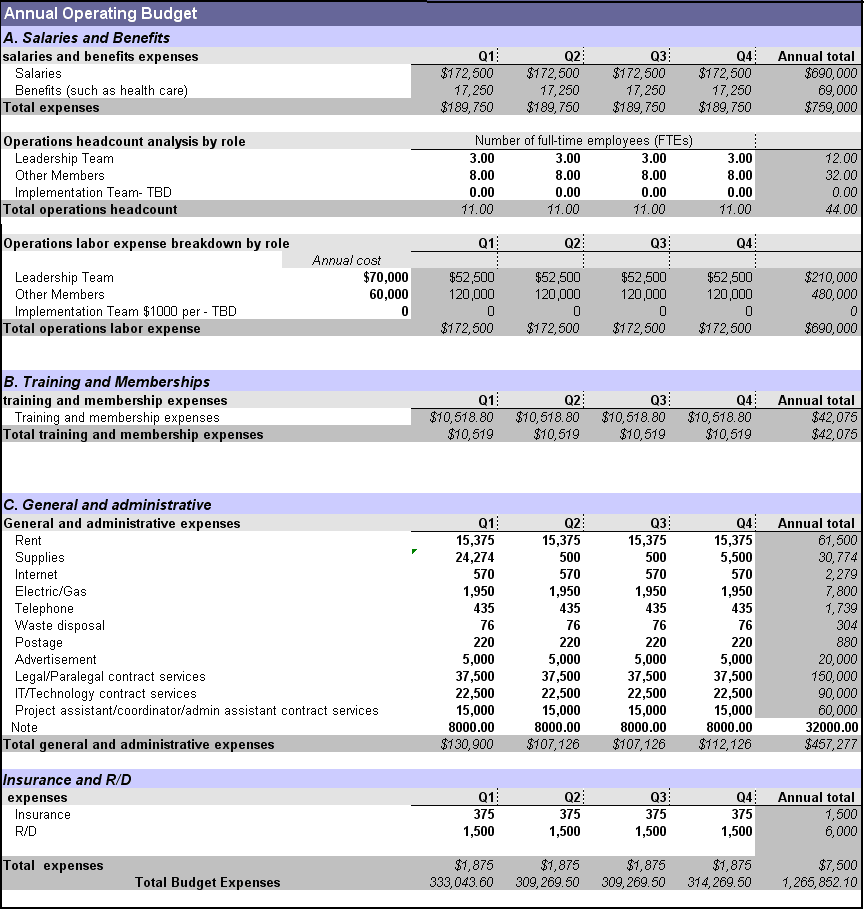 Annual Income Statement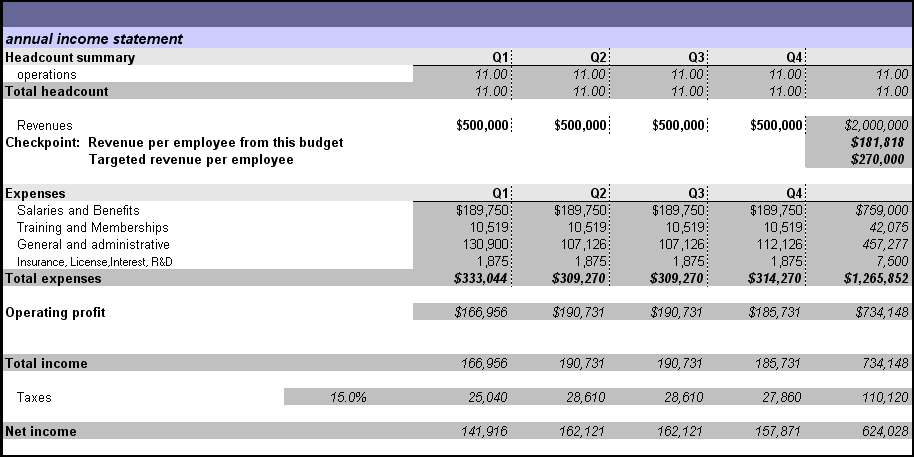 Accounting SystemGarrison’s accounts systems and processes are compliant with Generally Accepted Accounting Principles (GAAP) and all applicable laws, regulations, and Security and Exchange Commission’s rules regarding United States publicly traded companies.  Garrison is Sarbanes Oxley 302 and 404 compliant.  Please refer to Garrision’s annual report for certification by company officers and external auditing firm.AppendicesAppendix A: Meet the Leadership Team!Thomas “TJ”ClarkTJ is the senior member of Garrison’s Consulting Sub-Team.  A US Army veteran who earned the rank of Sergeant Major while concurrently working as a firefighter and paramedic for the City of Livonia Fire and Rescue, TJ also serves as the Emergency Management Coordinator and Homeland Security Director for Shiawassee County, Michigan.  He earned his Bachelor of Applied Science Degree in Public Safety Administration from Siena Heights University in 2011, and currently pursuing his Masters Degree in Homeland Security Leadership at Siena Heights University.Dennis DeSmetDennis is the senior member of Garrison’s Marketing Sub-Team.  He earned his Bachelor of Science in Biology/Environmental Science from Adrian College, and is currently pursuing his Masters Degree in Leadership at Siena Heights University.  Dennis also an Admissions Counselor at Adrian College.Lori KosarueLori is the senior member of Garrison’s Business Office Sub-Team.  She contributes a wealth of knowledge in the area of Finance, and most recently worked at Siena Heights University as a Financial Aid Officer.  Like TJ and Dennis, Lori is pursuing her Masters Degree in Leadership at Siena Heights University113 W. Front St.Adrian, MI  49221Commercial office space for lease.  Remodeled office
building has 4,100 square feet available, with large
windows, main floor entry, on site parking lot.  Both first
and lower level available, with elevator to lower level.
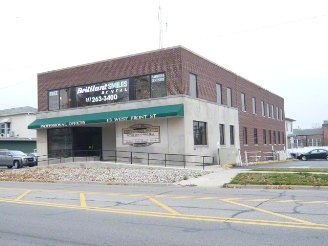 